Date:   This letter is to acknowledge receipt of the following IN KIND donation made to_____________________________________, a program of CharitySmith.  ___________________________   is the primary Fund Administrator for the _________________________________ which is a program of CharitySmtih.  CharitySmithNational Society of Memorial Funds (EIN# 87-0636433). Mailing address: 13100 Filly Lane Truckee, CA 96161.The value of your gift in the amount of ____________  is tax deductible.  Thank you again for your donation.Sincerely,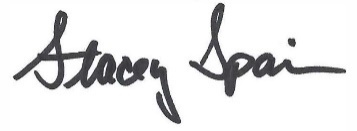 Stacey SpainExecutive DirectorCharitySmith